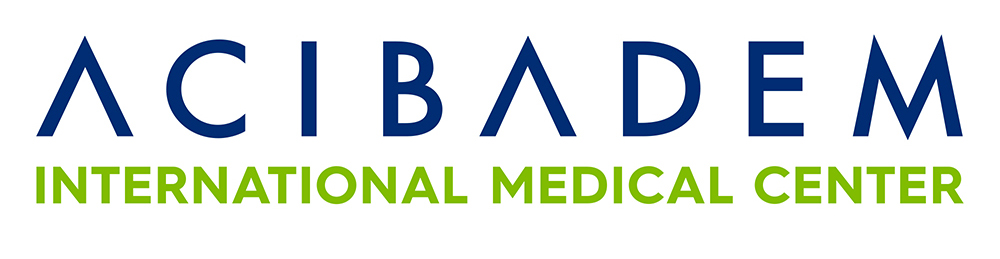 PROGRAMMA CVRM (Cardiovasculair Risicomanagement)Vrijdag 1 november 201917:30		Ontvangst met een hapje en drankje18:00		Opening door Herman Mannaerts, Cardioloog18:15		Nieuwe richtlijnen Lipiden en Hypertensie		Dr. Herman Mannaerts, Cardiolooog18:40		Concrete veranderingen t.o.v. 2012		Drs. Hubertus Klomps, Cardioloog19:00		Behandeling LDL van een hoog risico patiënt 		Drs. Hubertus Klomps, Cardioloog19:25		Casus CV-risico-winst en hypertensie		Dr. Herman Mannaerts, Cardiolooog 19:45		Pauze20:00		Calciumscores en casussen 21:15		Einde en mogelijkheid om na te borrelen